Наименование МО _____________________________________________________________Дата посещения ___________________________Оценку провел ________________________________________________ сотрудник НМИЦОценку подтверждает ______________________________________ отв. представитель МОДата _______2022 г.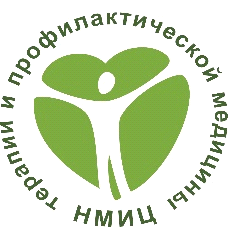 Министерство здравоохранения Российской ФедерацииФГБУ «Национальный медицинский исследовательский центр терапии и профилактической медицины»Отдел организационно-методического управления и анализа качества медицинской помощиЧек лист «Соответствие структуры центра здоровья»№ п/пНаименование отделаРекомендованный нормативСоответствует / не соответствует1Кабинет врача12Кабинет для проведения группового профилактического консультирования (школ пациентов)13Кабинет тестирования, инструментального и лабораторного обследования14Кабинет лечебной физкультуры15Кабинет здорового питания1